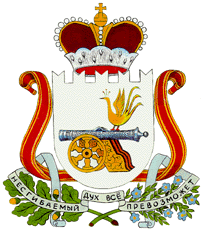 СОВЕТ ДЕПУТАТОВ  МУРЫГИНСКОГО  СЕЛЬСКОГО ПОСЕЛЕНИЯПОЧИНКОВСКОГО РАЙОНА СМОЛЕНСКОЙ ОБЛАСТИР Е Ш Е Н И Е от  21.12.2016  года      №  48О внесении изменений в решение Совета депутатов Мурыгинского сельского поселения Починковского района Смоленской области от 24.10.2014 года       № 28        Руководствуясь Федеральным законом от 6 октября 2003 г. № 131-ФЗ «Об общих принципах организации местного самоуправления в Российской Федерации», законом Смоленской области от 31 марта 2009 г. № 9-з
«О гарантиях осуществления полномочий депутата, члена выборного органа местного самоуправления, выборного должностного лица местного самоуправления в Смоленской области», Уставом Мурыгинского сельского Починковский район Смоленской областиСовет депутатов Мурыгинского сельского поселения Починковского района Смоленской области   Р Е Ш И Л :      1.Внести в решение Совета депутатов  Мурыгинского сельского поселения Починковского района Смоленской области от 24.10.2014 года № 28 «Об установлении размеров должностных окладов и размеров дополнительных выплат Главе муниципального образования  Мурыгинского сельского поселения Починковского района Смоленской области, муниципальным служащим Администрации Мурыгинского сельского поселения Починковского района Смоленской области» (в редакции решений от 10.03.2016г. № 4, от 15.06.2016г.                                                                   №  25, от 24.06.2016г. № 26) следующие  изменения:    - часть 6 «Порядка выплаты ежемесячного денежного поощрения, ежемесячной надбавки к должностному окладу за особые условия работы, премии за выполнение особо важных  и сложных заданий,  единовременной выплаты при предоставлении ежегодного оплачиваемого отпуска и  материальной помощи лицу, замещающему муниципальную должность»   изложить  в следующей редакции:   «6. Случаи  выплаты лицу, замещающему муниципальную должность единовременной выплаты в день прекращения полномочий.Лицу, замещающему муниципальную должность, в связи с прекращением полномочий (в том числе досрочно) уставом муниципального образования может быть предусмотрена в день увольнения единовременная выплата в размере не более трехмесячного денежного содержания по замещаемой им муниципальной должности при условии, если данное лицо в период осуществления им полномочий по муниципальной должности достигло пенсионного возраста или потеряло трудоспособность. Указанная гарантия не предоставляется лицам, замещающим муниципальные должности, полномочия которых были прекращены по основаниям, предусмотренным абзацем седьмым части 16 статьи 35, пунктами 2.1, 3, 6 - 9 части 6, частью 6.1 статьи 36, частью 7.1, пунктами 5 - 8 части 10, частью 10.1 статьи 40, частями 1 и 2 статьи 73 Федерального закона от 6 октября 2003 года №131-ФЗ "Об общих принципах организации местного самоуправления в Российской Федерации".      2. Настоящее решение вступает в силу с момента подписания и распространяет своё действие на правоотношения, возникшие с 8 марта 2016 года.Глава муниципального образования Мурыгинского  сельского поселения Починковского районаСмоленской области                                                      И.В.Наумов